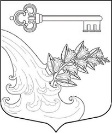 АДМИНИСТРАЦИЯ УЛЬЯНОВСКОГО ГОРОДСКОГО ПОСЕЛЕНИЯ ТОСНЕНСКОГО РАЙОНА ЛЕНИНГРАДСКОЙ ОБЛАСТИПОСТАНОВЛЕНИЕ О внесении изменений в постановление администрации от 02.07.2015 №  226 «Об утверждении административного регламента сектора архитектуры, градостроительства и земельных вопросов администрации Ульяновского  городского поселения Тосненского района  Ленинградской области «Присвоение объекту адресации адреса, изменение и аннулирование такого адреса».В целях приведения административного регламента в соответствии с  целевыми значениями показателей целевой модели «Постановка на кадастровый учет земельных участков и объектов недвижимого имущества» утвержденной распоряжением Правительства РФ от 31.01.2017 № 147-р (ред. от 16.06.2018) «О целевых моделях упрощения процедур ведения бизнеса и повышения инвестиционной привлекательности субъектов Российской Федерации», ПОСТАНОВЛЯЮ:	1. В постановление администрации Ульяновского  городского поселения Тосненского района  Ленинградской области от 02.07.2015 № 226 «Об утверждении административного регламента сектора архитектуры, градостроительства и земельных вопросов администрации Ульяновского  городского поселения Тосненского района  Ленинградской области «Присвоение объекту адресации адреса, изменение и аннулирование такого адреса» внести  следующие изменения: наименование административного регламента изложить в новой редакции: «Административный регламент по предоставлению муниципальной услуги «Присвоение объекту адресации адреса, изменение и аннулирование такого адреса».2.  подпункт 2.4.1 пункта 2.4 раздела 2 административного регламента изложить в новой редакции: «Срок предоставления муниципальной услуги не должен превышать 11 рабочих дней со дня подачи заявления о предоставлении услуги».          3. Опубликовать настоящее постановление в газете «Тосненский вестник» и разместить на официальном сайте администрации Ульяновского городского поселения Тосненского района Ленинградской области www.admsablino.ru.          4. Настоящее постановление вступает в силу с момента опубликования.          5. Контроль за исполнением данного постановления оставляю за собой.Глава администрации	                                                                    К.И. Камалетдинов     23.10.2018№289